PERALTA COMMUNITY COLLEGE DISTRICT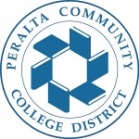 COUNCIL ON INSTRUCTION, PLANNING, AND DEVELOPMENT (CIPD)   CIPD Agenda, Monday, Apr 6, 2020, 1:00pm-3:00pm via ZoomCo-Chair: Siri Brown, VC of Academic AffairsCo-Chair: Heather Sisneros, Laney Curriculum Co-chairNote Taker: Iolani Sodhy -GerebenACT 1: Review February and March 2020 agenda minutes (1:00pm- 1:10pm)ACT 2: Curriculum proposals for review and approval (1:10pm-2:30pm)Merritt CollegeBerkeley City College College of Alameda Laney CollegeACT 3: Pressing Curriculum Topics (2:30pm-3:00pm) Update to units/Hours divisor, AP 4020, appendix.Update to CIPD statement of purposePending District-Wide Changes Laney to bring the same change (course title, and course description) to SPFT 86 series as they are cross-listed with MC KIN 86 seriesENGL 5: update to prerequisitesMATH 3A: update to prerequisitesART 47: BCC and CoA to update Top code to match with LC and MCAFRAM 32: change unit/hours 